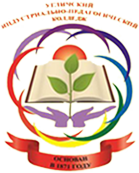 ПРОГРАММАпроведения областного конкурса профессионального мастерства педагогических работников, осуществляющих подготовку по специальностям укрупненной группы 49.00.00 Физическая культура и преподавателей физической культуры профессиональных образовательных организаций Ярославской области 31 марта 2023 года№ п\пВремяМероприятиеМесто09.30 – 10.00Регистрация участниковФойе 2 этажа10.00 – 10.05Открытие конкурса. Приветственное слово директора ГПОУ ЯО УИПК Смирновой Татьяны МихайловныАуд. 5, 2 этаж10.05 – 10.10Жеребьевка. Инструктаж по ОТ и ТБ Ауд.5, 2 этаж10.10 – 10.20Технический перерыв. Переход в спортзал 10.20 – 11:10Выполнение 1 задания «Марафон физкультурно-оздоровительной направленности»Большой спортивный зал11:20 – 13:20Выполнение 2 задания «Мастерство – путь к совершенству»Большой спортивный зал13.20 – 13:35Технический перерыв Кофе-паузаАуд.5, 2 этаж13:35 – 14:15Выполнение 3 задания  
Круглый стол
«Педагогический взгляд в будущее»Ауд. 5, 2 этаж14:15-14:30Показательное выступление студентов и преподавателейБольшой спортивный зал14.30 – 14.40Подведение итогов, награждение. Закрытие конкурса. Ауд.5, 2 этаж14:40-15:00Обед Столовая